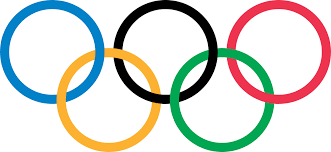 We are feeling fit and healthy this half term with SPORTS & GAMES trying lots of different types of physical activity and preparing for our Plymtree Pre-school Olympics. Our games will boost our listening & attention skills, processing instructions and taking turns. We will practice our throwing & catching, building & balancing. Looking forward to tennis time, football skills, RugbyTots, cycle racing and an obstacle course. We are making special medals to celebrate Father’s Day and reflecting on what’s special to each individual to create a unique celebration banner.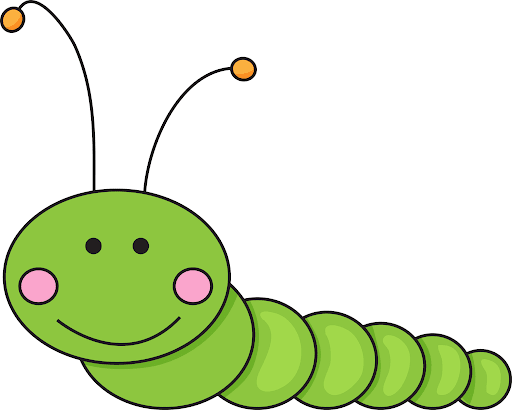 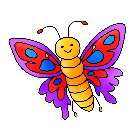 The children have been watching with fascination as our caterpillars are now hanging in their chrysalis stage. We are eagerly watching for the metamorphosis into butterflies.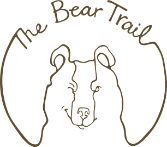 We are looking forward to our trip to  The Bear Trail on Wed 7th July. Travel will be in parents’ cars and more details confirming these arrangements will come to you separately. We will set off from Pre-school around 9.45am and return by 2.30pm.If you have not returned your consent form, please do so asap.It will be a fun and very muddy day out, with slides, tunnels and lots of muddy puddles! It is essential to bring a full change of clothes & shoes, plus a packed lunch and water (for adults too!!)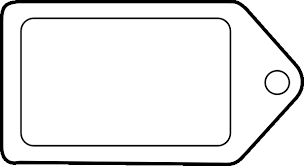                 LABELS Please remember to label your child’s water bottle, packed lunch box and especially pre-school sweatshirts. They get in a muddle when the children strip off!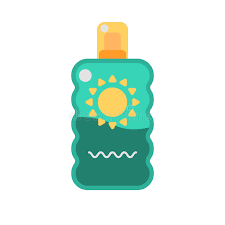 Sun cream policy    Please ensure you apply sun cream to your child BEFORE they arrive at Pre-school if it looks like a sunny day ahead. We will help the children to top up as required using a minimum 30 factor. If you prefer to supply your own cream, just ensure it’s named and in their bag and let us know.And don’t forgeta sun hot too!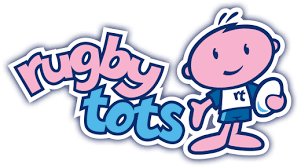 Rugby Tots are back with us on Monday 28th June for more action and fun games.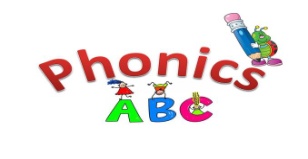 We have been singing about our sound bags and making silly soup with rhyming words!(Ask your child about how we make silly soup!)A cat, bat, mat and hat make a fun mixture in our soup bowl. You could also try  a bee, tree, key and pea.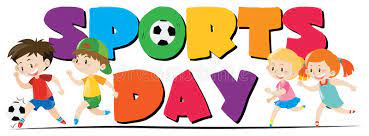 Sports Day will be on Wednesday 14th July at 11am on the cricket field (this is a change of times from previous newsletter). All parents and relatives invited to come and cheer the children on.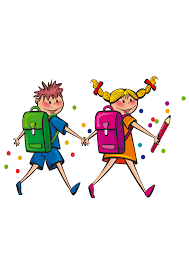 We are holding a Leavers’ Celebration on the last day of term Wed 21st July at 2pm on the tennis courts. The children will sing some songs and we will present their special books and a gift to those leaving Pre-school. All children that are leaving, regardless of usual session, are invited to attend. Parents and relatives are welcome. Please bring your own chairs. Transition documents for all children going on to primary school and development summaries for all other children will be shared with parents before the end of term. As always please do speak to us about any worries or concerns about your child straight away so we can help. 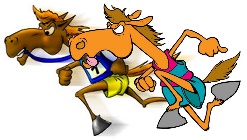 The infamous RACE NIGHT returns to Plymtree on Sat 17th July, under starters orders 8pm. Tickets £6 including a light supper. This is our big fund raiser and an extremely popular event in the village. Tickets available from Pre-school committee. Always a night to remember!Key Person / ChildElaine		ClareGeorge LP        HarryCharlotte S      Charlotte GRupert              JosephDottie               George WEdie		AmeliaAlbie R		PoppyElaina               AngelaFergus              JacobAlbie                 AngusFrances            OtisEvelyn              ArthurJessica             UnaStanley	            Freddie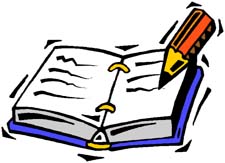      Diary DatesMon 28th June RugbyTotsWed 7th July Summer TripWed 14th July Sports Day 11amWed 21st July Leavers’                      Celebration 2pmYEAR 2020/21 TERM DATES				Summer Term	2021Mon 19th Apr – Wed 21st JulHalf term 31st May – 4th Jun YEAR 2021/22 TERM DATES				Autumn Term 2021          Mon 6th Sep – Fri 17th Dec Half term 25th Oct – 29th Oct Spring Term 2022Wed 5th Jan – Fri 8th Apr Half term 21st Feb – 25th Feb Summer Term	2022Mon 25th Apr – Wed 20th JulHalf term 30th May – 3rd Jun SENDCO(Special Educational Needs & Disabilities Co-ordinator)The setting SENDCO is Elaine.The SENDCO will co-ordinate additional support for pupils with special educational needs and/or disabilities, liaising with their parents and other professionals who are involved with them.If you have any concerns about your child’s development, please speak to the SENDCO or your child’s key person.Best wishes,Clare, Elaine, Angela, Elaina and Ruth.